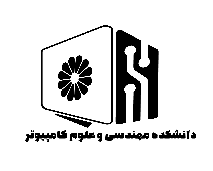 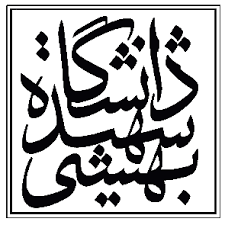 دانشگاه شهید بهشتیدانشکده مهندسی و علوم کامپیوتراطلاعیه دفاعنام استاد راهنما: جناب آقای دکتر علی جهانیاننام استاد راهنما: جناب آقای دکتر علی جهانیاننام استاد راهنما: جناب آقای دکتر علی جهانیاننام دانشجو: زهرا اطهاری نیکورواننام دانشجو: زهرا اطهاری نیکوروانگرایش: معماری کامپیوتررشته: مهندسی کامپیوتررشته: مهندسی کامپیوتررشته: مهندسی کامپیوترمقطع: کارشناسی ارشدتاریخ: 27/7/1401تاریخ: 27/7/1401تاریخ: 27/7/1401نوع دفاع:دفاع پروپوزال □دفاع پایان نامه دفاع رساله دکترا □نوع دفاع:دفاع پروپوزال □دفاع پایان نامه دفاع رساله دکترا □ساعت: 10:30 تا 12:00ساعت: 10:30 تا 12:00ساعت: 10:30 تا 12:00نوع دفاع:دفاع پروپوزال □دفاع پایان نامه دفاع رساله دکترا □نوع دفاع:دفاع پروپوزال □دفاع پایان نامه دفاع رساله دکترا □مکان: دانشکده مهندسی کامپیوتر – کلاس 200مکان: دانشکده مهندسی کامپیوتر – کلاس 200مکان: دانشکده مهندسی کامپیوتر – کلاس 200نوع دفاع:دفاع پروپوزال □دفاع پایان نامه دفاع رساله دکترا □نوع دفاع:دفاع پروپوزال □دفاع پایان نامه دفاع رساله دکترا □عنوان: ارائه یک معماری مقاوم در برابر حمله مبتنی بر معماری شبحعنوان: ارائه یک معماری مقاوم در برابر حمله مبتنی بر معماری شبحعنوان: ارائه یک معماری مقاوم در برابر حمله مبتنی بر معماری شبحعنوان: ارائه یک معماری مقاوم در برابر حمله مبتنی بر معماری شبحعنوان: ارائه یک معماری مقاوم در برابر حمله مبتنی بر معماری شبحداوران داخلی: جناب آقای دکتر مقصود عباسپورداوران داخلی: جناب آقای دکتر مقصود عباسپورداوران خارجی: جناب آقای دکتر بیژن علیزادهداوران خارجی: جناب آقای دکتر بیژن علیزادهداوران خارجی: جناب آقای دکتر بیژن علیزادهچکیده:با گسترش روزافزون سیستم‌های کامپیوتری، حفظ امنیت این سیستم‌ها بیش‌ازپیش موردتوجه قرار گرفته است. امنیت می‌تواند در لایه‌های مختلفی، از امنیت قطعات استفاده‌شده در مدار، تا کدهای سطح بالای نرم‌افزاری، موردمطالعه قرار گیرد. در این میان، امنیت سخت‌افزار از اهمیت بالایی برخوردار است. یکی از مباحث حوزه امنیت سخت‌افزار که در سال‌های اخیر به‌شدت موردتوجه قرار گرفته است، بحث حملات مبتنی بر اجرای گذرا است. حملات شبح، گونه‌ای از این حملات هستند که با نفوذ در رفتار پردازنده‌های مدرن، روی طیف زیادی از پردازنده‌ها موفق عمل می‌کنند.از زمان معرفی این حملات، شاهد ارائه روش‌های مقابله با آنها در سطوح مختلف بوده‌ایم. در این پایان‌نامه، به ارائه یک روش مقابله نوین و مؤثر در برابر این حملات در سطح معماری پرداخته‌ایم. برای نیل به این هدف، تمرکز اصلی روی تحلیل چگونگی نشت اطلاعات مخفی از حافظه نهان است. روش پیشنهادی، با تحلیل دقیق چگونگی رفتار حملات شبح، به ارائه یک روش رمزگذاری برای پنهان کردن اطلاعات مخفی از دید مهاجم می‌پردازد، به‌طوری اطمینان حاصل شود که مهاجم تنها قادر به دسترسی به اطلاعات مخفی به‌صورت رمزشده ‌است. اساس این روش، رمزگذاری داده‌ها در گذرگاه ارتباطی بین حافظه و پردازنده است.روش پیشنهادی با استفاده از شبیه‌ساز Gem5 روی معماری X86 پیاده شد. نتایج نشان داد که با اعمال این روش محافظتی، جلوی نشت اطلاعات سری از طریق حمله شبح گرفته می‌شود. معماری پیاده‌سازی‌شده دارای سربار زمانی 5.7% نسبت به معماری غیر امن بود که نتیجه موفقی قلمداد می‌شود. سنتز کد سخت‌افزاری معماری پیشنهادی نشان داد که پیاده‌سازی این معماری باعث افزایش مساحت به میزان تنها 120 میکرومتر مربع می‌گردد. این عدد در مقایسه با مساحت معماری X86، بسیار ناچیز و قابل چشم‌پوشی است. همچنین افزایش توان به میزان 105 میکرووات خواهدبود که این عدد نیز بسیار کوچک است.چکیده:با گسترش روزافزون سیستم‌های کامپیوتری، حفظ امنیت این سیستم‌ها بیش‌ازپیش موردتوجه قرار گرفته است. امنیت می‌تواند در لایه‌های مختلفی، از امنیت قطعات استفاده‌شده در مدار، تا کدهای سطح بالای نرم‌افزاری، موردمطالعه قرار گیرد. در این میان، امنیت سخت‌افزار از اهمیت بالایی برخوردار است. یکی از مباحث حوزه امنیت سخت‌افزار که در سال‌های اخیر به‌شدت موردتوجه قرار گرفته است، بحث حملات مبتنی بر اجرای گذرا است. حملات شبح، گونه‌ای از این حملات هستند که با نفوذ در رفتار پردازنده‌های مدرن، روی طیف زیادی از پردازنده‌ها موفق عمل می‌کنند.از زمان معرفی این حملات، شاهد ارائه روش‌های مقابله با آنها در سطوح مختلف بوده‌ایم. در این پایان‌نامه، به ارائه یک روش مقابله نوین و مؤثر در برابر این حملات در سطح معماری پرداخته‌ایم. برای نیل به این هدف، تمرکز اصلی روی تحلیل چگونگی نشت اطلاعات مخفی از حافظه نهان است. روش پیشنهادی، با تحلیل دقیق چگونگی رفتار حملات شبح، به ارائه یک روش رمزگذاری برای پنهان کردن اطلاعات مخفی از دید مهاجم می‌پردازد، به‌طوری اطمینان حاصل شود که مهاجم تنها قادر به دسترسی به اطلاعات مخفی به‌صورت رمزشده ‌است. اساس این روش، رمزگذاری داده‌ها در گذرگاه ارتباطی بین حافظه و پردازنده است.روش پیشنهادی با استفاده از شبیه‌ساز Gem5 روی معماری X86 پیاده شد. نتایج نشان داد که با اعمال این روش محافظتی، جلوی نشت اطلاعات سری از طریق حمله شبح گرفته می‌شود. معماری پیاده‌سازی‌شده دارای سربار زمانی 5.7% نسبت به معماری غیر امن بود که نتیجه موفقی قلمداد می‌شود. سنتز کد سخت‌افزاری معماری پیشنهادی نشان داد که پیاده‌سازی این معماری باعث افزایش مساحت به میزان تنها 120 میکرومتر مربع می‌گردد. این عدد در مقایسه با مساحت معماری X86، بسیار ناچیز و قابل چشم‌پوشی است. همچنین افزایش توان به میزان 105 میکرووات خواهدبود که این عدد نیز بسیار کوچک است.چکیده:با گسترش روزافزون سیستم‌های کامپیوتری، حفظ امنیت این سیستم‌ها بیش‌ازپیش موردتوجه قرار گرفته است. امنیت می‌تواند در لایه‌های مختلفی، از امنیت قطعات استفاده‌شده در مدار، تا کدهای سطح بالای نرم‌افزاری، موردمطالعه قرار گیرد. در این میان، امنیت سخت‌افزار از اهمیت بالایی برخوردار است. یکی از مباحث حوزه امنیت سخت‌افزار که در سال‌های اخیر به‌شدت موردتوجه قرار گرفته است، بحث حملات مبتنی بر اجرای گذرا است. حملات شبح، گونه‌ای از این حملات هستند که با نفوذ در رفتار پردازنده‌های مدرن، روی طیف زیادی از پردازنده‌ها موفق عمل می‌کنند.از زمان معرفی این حملات، شاهد ارائه روش‌های مقابله با آنها در سطوح مختلف بوده‌ایم. در این پایان‌نامه، به ارائه یک روش مقابله نوین و مؤثر در برابر این حملات در سطح معماری پرداخته‌ایم. برای نیل به این هدف، تمرکز اصلی روی تحلیل چگونگی نشت اطلاعات مخفی از حافظه نهان است. روش پیشنهادی، با تحلیل دقیق چگونگی رفتار حملات شبح، به ارائه یک روش رمزگذاری برای پنهان کردن اطلاعات مخفی از دید مهاجم می‌پردازد، به‌طوری اطمینان حاصل شود که مهاجم تنها قادر به دسترسی به اطلاعات مخفی به‌صورت رمزشده ‌است. اساس این روش، رمزگذاری داده‌ها در گذرگاه ارتباطی بین حافظه و پردازنده است.روش پیشنهادی با استفاده از شبیه‌ساز Gem5 روی معماری X86 پیاده شد. نتایج نشان داد که با اعمال این روش محافظتی، جلوی نشت اطلاعات سری از طریق حمله شبح گرفته می‌شود. معماری پیاده‌سازی‌شده دارای سربار زمانی 5.7% نسبت به معماری غیر امن بود که نتیجه موفقی قلمداد می‌شود. سنتز کد سخت‌افزاری معماری پیشنهادی نشان داد که پیاده‌سازی این معماری باعث افزایش مساحت به میزان تنها 120 میکرومتر مربع می‌گردد. این عدد در مقایسه با مساحت معماری X86، بسیار ناچیز و قابل چشم‌پوشی است. همچنین افزایش توان به میزان 105 میکرووات خواهدبود که این عدد نیز بسیار کوچک است.چکیده:با گسترش روزافزون سیستم‌های کامپیوتری، حفظ امنیت این سیستم‌ها بیش‌ازپیش موردتوجه قرار گرفته است. امنیت می‌تواند در لایه‌های مختلفی، از امنیت قطعات استفاده‌شده در مدار، تا کدهای سطح بالای نرم‌افزاری، موردمطالعه قرار گیرد. در این میان، امنیت سخت‌افزار از اهمیت بالایی برخوردار است. یکی از مباحث حوزه امنیت سخت‌افزار که در سال‌های اخیر به‌شدت موردتوجه قرار گرفته است، بحث حملات مبتنی بر اجرای گذرا است. حملات شبح، گونه‌ای از این حملات هستند که با نفوذ در رفتار پردازنده‌های مدرن، روی طیف زیادی از پردازنده‌ها موفق عمل می‌کنند.از زمان معرفی این حملات، شاهد ارائه روش‌های مقابله با آنها در سطوح مختلف بوده‌ایم. در این پایان‌نامه، به ارائه یک روش مقابله نوین و مؤثر در برابر این حملات در سطح معماری پرداخته‌ایم. برای نیل به این هدف، تمرکز اصلی روی تحلیل چگونگی نشت اطلاعات مخفی از حافظه نهان است. روش پیشنهادی، با تحلیل دقیق چگونگی رفتار حملات شبح، به ارائه یک روش رمزگذاری برای پنهان کردن اطلاعات مخفی از دید مهاجم می‌پردازد، به‌طوری اطمینان حاصل شود که مهاجم تنها قادر به دسترسی به اطلاعات مخفی به‌صورت رمزشده ‌است. اساس این روش، رمزگذاری داده‌ها در گذرگاه ارتباطی بین حافظه و پردازنده است.روش پیشنهادی با استفاده از شبیه‌ساز Gem5 روی معماری X86 پیاده شد. نتایج نشان داد که با اعمال این روش محافظتی، جلوی نشت اطلاعات سری از طریق حمله شبح گرفته می‌شود. معماری پیاده‌سازی‌شده دارای سربار زمانی 5.7% نسبت به معماری غیر امن بود که نتیجه موفقی قلمداد می‌شود. سنتز کد سخت‌افزاری معماری پیشنهادی نشان داد که پیاده‌سازی این معماری باعث افزایش مساحت به میزان تنها 120 میکرومتر مربع می‌گردد. این عدد در مقایسه با مساحت معماری X86، بسیار ناچیز و قابل چشم‌پوشی است. همچنین افزایش توان به میزان 105 میکرووات خواهدبود که این عدد نیز بسیار کوچک است.چکیده:با گسترش روزافزون سیستم‌های کامپیوتری، حفظ امنیت این سیستم‌ها بیش‌ازپیش موردتوجه قرار گرفته است. امنیت می‌تواند در لایه‌های مختلفی، از امنیت قطعات استفاده‌شده در مدار، تا کدهای سطح بالای نرم‌افزاری، موردمطالعه قرار گیرد. در این میان، امنیت سخت‌افزار از اهمیت بالایی برخوردار است. یکی از مباحث حوزه امنیت سخت‌افزار که در سال‌های اخیر به‌شدت موردتوجه قرار گرفته است، بحث حملات مبتنی بر اجرای گذرا است. حملات شبح، گونه‌ای از این حملات هستند که با نفوذ در رفتار پردازنده‌های مدرن، روی طیف زیادی از پردازنده‌ها موفق عمل می‌کنند.از زمان معرفی این حملات، شاهد ارائه روش‌های مقابله با آنها در سطوح مختلف بوده‌ایم. در این پایان‌نامه، به ارائه یک روش مقابله نوین و مؤثر در برابر این حملات در سطح معماری پرداخته‌ایم. برای نیل به این هدف، تمرکز اصلی روی تحلیل چگونگی نشت اطلاعات مخفی از حافظه نهان است. روش پیشنهادی، با تحلیل دقیق چگونگی رفتار حملات شبح، به ارائه یک روش رمزگذاری برای پنهان کردن اطلاعات مخفی از دید مهاجم می‌پردازد، به‌طوری اطمینان حاصل شود که مهاجم تنها قادر به دسترسی به اطلاعات مخفی به‌صورت رمزشده ‌است. اساس این روش، رمزگذاری داده‌ها در گذرگاه ارتباطی بین حافظه و پردازنده است.روش پیشنهادی با استفاده از شبیه‌ساز Gem5 روی معماری X86 پیاده شد. نتایج نشان داد که با اعمال این روش محافظتی، جلوی نشت اطلاعات سری از طریق حمله شبح گرفته می‌شود. معماری پیاده‌سازی‌شده دارای سربار زمانی 5.7% نسبت به معماری غیر امن بود که نتیجه موفقی قلمداد می‌شود. سنتز کد سخت‌افزاری معماری پیشنهادی نشان داد که پیاده‌سازی این معماری باعث افزایش مساحت به میزان تنها 120 میکرومتر مربع می‌گردد. این عدد در مقایسه با مساحت معماری X86، بسیار ناچیز و قابل چشم‌پوشی است. همچنین افزایش توان به میزان 105 میکرووات خواهدبود که این عدد نیز بسیار کوچک است.